FATURALI DİJİTAL MESAJLAŞMA SERVİSLERİ TAAHHÜTNAMESİSUPERONLINE İLETİŞİM HİZMETLERİ A.Ş (“TURKCELL SUPERONLINE”)’a ;Turkcell Superonline’ın sunduğu ve işbu Taahhütnamenin 2. maddesindeki Servis Tablosu’nda sayılan Servislerden oluşan Faturalı Dijital Mesajlaşma Servisleri (“Servis”) kapsamında aşağıda sayılan Servis(ler)den yararlanmak istememiz sebebiyle, işbu Taahhütname kapsamındaki ilgili yükümlülükleri tam, doğru ve zamanında yerine getireceğimizi kabul, beyan ve taahhüt ederiz.TANIMLAR:Yukarıda yer verilen ifadeler çoğul anlamlarını da karşılamaktadır.SERVİS TABLOSU: Aşağıda tanımlanmış olan Servis/Servisleri kullanmamız halinde, işbu Taahhütnameyi imzalayarak Toplu SMS Servisinin kullanımımıza açılacağını, ancak aşağıdaki tabloda yer alan  Toplu ZİM/ZİM+ Servisi’ni kullanmak için TURKCELL SUPERONLINE’a talepte bulunacağımızı ve söz konusu servisi TURKCELL SUPERONLINE tarafından tanımlama yapılması  akabinde kullanabileceğimizi bildiğimizi kabul ve taahhüt ederiz. YÜKÜMLÜLÜKLERTÜM SERVİSLER İÇİN ORTAK YÜKÜMLÜLÜKLER:İşbu Taahhütname kapsamındaki Faturalı Dijital Mesajlaşma Servisleri’nden yararlanabilmemiz için TURKCELL kurumsal abonesi olmamız gerektiğini bildiğimizi,İşbu Taahhütname kapsamındaki Faturalı Dijital Mesajlaşma Servisleri’nin kapsam, şart ve istisnalarının neler olduğunu bildiğimizi, bunlara ilişkin “http://www.superonline.net/”  adresli web sitesinde (“Web Sitesi”) yer alan düzenlemeler ile bağlı olduğumuzu, TURKCELL SUPERONLINE tarafından söz konusu düzenlemelerin değiştirilebileceğini bildiğimizi, bu sebeple Web Sitesi’nde yer alan düzenlemeleri takip edeceğimizi,İşbu Taahhütname konusu Servisler’in SMS İçeriklerini (“İçerik/ler”) işbu Taahhütnamenin EK-1’inde yer alan Aktivasyon ve Alfanumerik Başlık Talep Formu ile beyan edilen/edilecek Alfanumerik Başlık(lar) üzerinden ve Taahhütname’de belirlenen koşullarda gönderebileceğimizi, İşbu Taahhütname kapsamında göndereceğimiz tüm İçerikler’in tarafımızdan hazırlanacağını, söz konusu İçerikler’in hukuka, genel ahlaka ve toplumsal değerlere/düzene aykırı olmayacağını, yanlış ve/veya eksik herhangi bir bilgi içermeyeceğini, politik ve/veya işbu Taahhütname’ye ve mevzuata aykırılık teşkil edecek şekilde reklam amaçlı olmayacağını, özel ya da kamu kurumunu hedef almayacağını, üçüncü kişilerin/kurumların haklarını ihlal etmeyeceğini ve bu maddede belirtilen hususlardan herhangi birinin varlığının anlaşılması halinde bu kapsamdaki SMS’lerin dağıtılması ve yayınlanmasını engelleyeceğimizi ve her halükarda SMS gönderimi ve İçerikler ile ilgili tüm sorumluluğunun Şirketimize ait olduğunu,İşbu Taahhütname kapsamındaki Servisler üzerinden Toplu Mesaj gönderimleri yapabilmek için yazılım temin etmekle yükümlü olduğumuzu, TURKCELL SUPERONLINE’ın gerek yazılımın temini gerekse yazılımlar ile ilgili herhangi bir sorumluluğu bulunmadığını, söz konusu yazılıma sahip olunmaması sebebiyle Servisler’den yararlanılmamasının işbu Taahhütnamedeki Şirketimize ait yükümlülükleri hiçbir şekilde ortadan kaldırmadığını,İşbu Taahhütname konusu Servisler kapsamında Toplu Mesaj göndereceğimiz Müşteriler’e ait mobil telefon numaralarının Müşterilerimiz tarafından Şirketimize sonradan ispatlanabilir şekilde rızaları dahilinde verildiğini ve TURKCELL SUPERONLINE ile rızaları dahilinde paylaşıldığını, Müşteriler’i kendilerine ücretsiz olarak Toplu Mesaj gönderimi yapılacağı konusunda mevzuata uygun olarak eksiksiz ve doğru olarak bilgilendirerek, Toplu Mesaj gönderebilmek için Müşterilerden sonradan ispatı mümkün olacak şekilde açık izin aldığımızı, TURKCELL SUPERONLINE tarafından talep edilmesi halinde bu izinlerin suretlerini TURKCELL ve/veya TURKCELL tarafından yetkilendirilmiş üçüncü kişilere ibraz edebileceğimizi, bu izinlerin alınması aşamasında Müşteriler’den herhangi bir ücret alınmadığını, bu hususlarda Müşterilerden, resmi kurumlardan ve/veya diğer üçüncü kişilerden gelecek her türlü talep, şikayet ve/veya iddia karşısında sorumluluğun tamamen Şirketimize ait olduğunu, konuyla ilgili şikayet ve taleplerin çözümlenmesinden sorumlu olduğumuzu gayrikabili rücu kabul ve beyan ettiğimizi, 6698 sayılı Kişisel Verilerin Korunması Hakkında Kanun kapsamındaki yükümlülüklerden TURKCELL SUPERONLINE’ın sorumlu olmadığını,İşbu  Taahhütname kapsamında Servisler’i kullanarak Müşteriler’imize Ticari İletişim Mesajı ve/veya Bilgilendirme Mesajı gönderebileceğimizi, Şirketimizce yapılacak  ve tüm sorumluluğu tarafımıza ait olan değerlendirmede tanıtım, pazarlama, kutlama ve temenni gibi içeriklerle tanınırlığını veya itibarı artırma ve sair ticari amaçlar içerdiği düşünülen tüm mesajlar için ilgili ekrandaki “Ticari İletişim Mesajı” seçeneğini işaretleyeceğimizi, Yönetmelik’in 6. maddesi kapsamındaki mesajlarımız için “Bilgilendirme Mesajı” seçeneğini işaretleyeceğimizi, gerek Ticari İletişim Mesajı gerekse de Bilgilendirme Mesajları’nın Yönetmelik’in 8. maddesinde belirtilen şartlar dahil ancak bunlarla sınırlı olmamak üzere ilgili mevzuata uygunluğunu sağlayacağımızı, TURKCELL SUPERONLINE’ın Ticari İletişim Mesajı ve Bilgilendirme Mesajları’nın ilgili şartlara ve mevzuata uygunluğunu kontrol yükümlülüğü olmadığını bildiğimizi, ilgili mevzuata aykırılık sebebiyle TURKCELL SUPERONLINE’ın müşteri şikayeti, idari para cezası dahil ancak bunlarla sınırlı olmamak üzere karşılaşabileceği her türlü zararı TURKCELL SUPERONLINE’ın ilk talebiyle birlikte derhal, nakden ve defaten  tazmin edeceğimizi, Müşteriler’e  karşı tek muhatabın Şirketimiz olduğunu bildiğimizi,Tanıtım, pazarlama, kutlama ve temenni gibi içeriklerle tanınırlığını veya itibarı artırma ve sair ticari amaçlar içeren gönderilerimizi, “Bilgilendirme Mesajı” seçeneğini seçerek göndermemiz ve/veya İYS’nin teknik sebeplerle çalışmaması sebebiyle Toplu Mesaj gönderimlerinin gecikmesi ve  Şirketimizin yazılı beyanı ile İYS kontrol edilmeden gönderim yapılması  durumunda tüm sorumluluğun Şirketimize ait olacağını, bu kapsamda TURKCELL SUPERONLINE’ın müşteri şikayeti, idari para cezası dahil ancak bunlarla sınırlı olmamak üzere karşılaşabileceği her türlü zararı TURKCELL SUPERONLINE’ın ilk talebiyle birlikte derhal, nakden  ve defaten tazmin edeceğimizi,Ticari İletişim ve Bilgilendirme Mesajları’mız kapsamında, işbu Taahhütname’deki yükümlülülüklerimize ek olarak ETK Mevzuatı’na da uygun hareket edeceğimizi, ilgili ETK Mevzuatı’na uygunluk amacıyla aşağıdaki hususlara uyacağımızı, bu konudaki tüm sorumluluğun tarafımıza ait olduğunu, bu konuda TURKCELL SUPERONLINE’a gelebilecek tüm şikayet, talep ve idari para cezalarının derhal, nakden ve defaten tarafımızca karşılanacağını;-	tüm Ticari İletişim Mesajı iletilerimiz için İYS’ye kayıt olacağımızı ve Ticari İletişim Mesajı alım onayı veren tüm Müşteri verilerini İYS’ye yükleyeceğimizi, TURKCELL SUPERONLINE’ın İYS’ye kayıtlı olmamamız durumunda Ticari İletişim Mesajı ileti gönderimini başlatmayacağını bildiğimizi,-	TURKCELL SUPERONLINE’ın sadece aracı hizmet sağlayıcı olarak hareket ettiğini, Tarafımıza Ticari İletişim ve Bilgilendirme Mesajları gönderimi için teknik imkân sağladığını ve Tarafımızca sağlanan içerikleri kontrol etmek, bu içerik ve içeriğe konu mal veya hizmetle ilgili hukuka aykırı bir faaliyetin ya da durumun söz konusu olup olmadığını araştırmakla yükümlü olmadığını bildiğimizi,-	tüm Ticari İletişim Mesajı iletilerimiz için TURKCELL SUPERONLINE’ın da İYS sisteminden Müşteriler’in onayının olup olmadığını kontrol edeceğini ve bu kapsamda onayı olmayan Müşteriler’e gönderim yapmayacağını bildiğimizi ve bu duruma hiçbir şekilde itirazda bulunmayacağımızı, TURKCELL SUPERONLINE’dan gönderim talep etmeyeceğimizi,  -	İYS üzerinde onayı bulunmayan ve/veya vermiş olduğu onayı iptal eden Müşteriler’e Ticari İletişim Mesajı göndermeyeceğimizi, TURKCELL SUPERONLINE’dan gönderim talep etmeyeceğimizi, aksi şekilde hareket etmemiz halinde tüm sorumluluğun Şirketimize ait olduğunu bildiğimizi, Bilgilendirme Mesajı seçeneğini seçerek yaptığımız gönderimlerde ilgili İYS kontrollerinin yapılıp yapılmayacağına tarafımızca karar verileceğini, bu mesaj türünü seçmemiz ile TURKCELL SUPERONLINE’ın, ETK mevzuatı kapsamında düzenlenen bu konudaki beyanımızı almış olduğunu, bu konuda yanlış beyanda bulunmamız durumunda tüm sorumluluğun Şirketimize ait olduğunu, Müşteri’nin izni olmaması halinde gönderim yapılması, İYS'ye tabi olması gereken mesajları İYS kontrolü olmadan göndermemiz vb. sonucu herhangi bir şikayet, ceza vb. için tek muhatap olacağımızı, bu kapsamda TURKCELL SUPERONLINE’a gelebilecek cezaların tarafımıza rücu edileceğini ve TURKCELL SUPERONLINE’ın uğrayabileceği her türlü zararı TURKCELL SUPERONLINE’ın talebiyle birlikte derhal, nakden ve defaten tazmin edeceğimizi,-	Müşteri’nin ticari elektronik iletiyi almayı reddettiğine ilişkin talebinin tarafımıza ulaşmasını müteakip 3 (üç) iş günü içinde Müşteri’ye ticari elektronik ileti gönderimini durduracağımızı, iletilen ret bildirimlerini 3 (üç) iş günü içinde İYS’ye bildireceğimizi,-	İYS’de oluşabilecek herhangi bir sistemsel sorundan dolayı TURKCELL SUPERONLINE’ı her ne nam altında olursa olsun hatalı, eksik, geç ve sair gönderimlerinden ve/veya hiç ileti gönderilememesinden dolayı sorumlu tutmayacağımızı,İşbu Taahhütname konusu Servisler kapsamındaki Toplu Mesaj gönderimlerinde, mesajı alacak Müşteri’nin cep telefonunun, “mesajı gönderen” kısmında EK-1’de yer alan Aktivasyon ve Alfanumerik Başlık Talep Formu kapsamında belirlenecek Alfanumerik Başlık(lar)ın yer alacağı, işbu Taahhütname kapsamında kullanmak istediğimiz Alfanumerik Başlık taleplerimizi, işbu Taahhütname imza tarihinde EK-1’de yer alan Aktivasyon ve Alfanumerik Başlık Talep Formu ile TURKCELL SUPERONLINE’a bildireceğimizi, bu kapsamda işbu Taahhütname’nn 3.1.12 maddesinde yer verilen belgeleri eksiksiz olarak temin edeceğimizi, aksi halde bu sebeple veya TURKCELL SUPERONLINE’ın herhangi bir gerekçe göstermeksizin Şirketimiz tarafından talep edilen Alfanumerik Başlık/Başlıkların tamamının ve/veya bir kısmının tanımlanmasını reddetme ve/veya değiştirerek tanımlama hakkı olduğunu; bu hususta herhangi bir itirazda bulunmayacağımızı; işbu madde kapsamında belirlenen her bir alfanumerik başlığın, TURKCELL SUPERONLINE tarafından, “Aktivasyon ve Alfanumerik Başlık Talep Formu”nda belirtilen servis numarasına ve bu servis numarasının da TURKCELL SUPERONLINE sistemlerinde eşleştirilen bir numaraya tanımlanacağını; söz konusu servis numarası ile eşleştirilen numaraya/numaralara ilişkin herhangi bir itirazımızın olmayacağını, TURKCELL SUPERONLINE’ın Aktivasyon ve Alfanumerik Başlık Talep Formu’nda belirtilen her bir servis numarasını tek taraflı değiştirme hakkının saklı olduğunu, bu durumda Şirketimize e-posta yoluyla bilgilendirme yapacağını ve bu kapsamda Şirketimize gönderilen kullanıcı adı ve şifrenin de yenilenerek TURKCELL SUPERONLINE veya TURKCELL SUPERONLINE tarafından yetkilendirilen üçüncü kişiler tarafından Şirketimize gönderileceğini, Taahhütname süresince yeni Alfanumerik Başlık taleplerimizi de aynı şart, usul ve kapsamda TURKCELL SUPERONLINE’a yazılı olarak bildireceğimizi, işbu Taahhütnamenin 3.1.12 maddesi koşullarında tanımlaması yapılan Alfanumerik Başlık(lar)ı tanımlamasının yapıldığı tarihten itibaren 12 (oniki) ay süresince hiç kullanmamamız durumunda, TURKCELL SUPERONLINE’ın, söz konusu Alfanumerik Başlık(lar)ın tanımlamalarını silme hakkı olduğunu,İşbu Taahhütname kapsamında gönderilecek olan Toplu Mesajların sabah 09:00 ve akşam 21:00 arasında gönderilebileceğini, TURKCELL SUPERONLINE’ın işbu maddede belirtilen saat aralığını değiştirme hakkı olduğunu,i. EK-1’de yer alan Aktivasyon ve Alfanumerik Başlık Talep Formu ile talep ettiğimiz/edeceğimiz Alfanumerik Başlık(lar)ın 3 (üç) karakterden daha kısa, 11 (onbir) karakterden daha uzun olmayacağını, Türkçe karakter içermeyeceğini, tanımlamaların yapılabilmesi için işbu Taahhütnamenin 3.1.12.ii maddesinde belirtilen belgeyi/belgeleri ve/veya 3.1.12.ii maddesinde belirtilmeyen ancak Alfanumerik Başlık(lar)ın Şirketimizle ilişkisini gösteren gerekli görülebilecek, ispatlayıcı her türlü yazılı belge/belgeyi TURKCELL SUPERONLINE’a ibraz edeceğimizi, isim, soyad, Şirketimizle doğrudan ilişkisi olmayan jenerik sayılabilecek isimlerin Alfanumerik Başlık olarak tanımlanmayacağını,   ii. Alfanumerik Başlık Talep Formu’nda talep ettiğimiz Alfanumerik Başlık(lar) için aşağıda belirtilen ilgili belgeyi/belgeleri TURKCELL SUPERONLINE’a zamanında ve eksiksiz ibraz etmekle yükümlü olduğumuzu, Alfanumerik Başlık(lar)ın Gönderici ad-soyadı olması halinde kimlik belgesini, unvanı olması halinde kimlik belgesi ile birlikte unvanı ispatlayıcı belgeyi ve TURKCELL SUPERONLINE tarafından doğrulanmak kaydı ile E-devlet kapısında ürettiği yerleşim yeri belgesiniAlfanumerik Başlık(lar)ın Firma ünvanı olması halinde, Türkiye Cumhuriyeti kanunlarına göre kurulmuş Şirketimiz tarafından imzalı ve kaşeli Ticaret Sicil Gazetesi örneği veya Ticaret Sicil Kaydı veya unvanı ispatlayıcı diğer resmi belgeleri,Alfanumerik Başlık(lar)ın  Kamu kurum ve kuruluş unvanı olması  halinde, ilgili Kamu kurum ve kuruluşundan alınmış resmi belgeyi,Alfanumerik Başlık(lar)ın  Sivil toplum kuruluşu unvanı olması halinde, ilgili sivil toplum kuruluşundan alınmış belgeyi,Alfanumerik Başlık(lar)ın  Marka adı içermesi halinde, marka sahipliğini ispatlayıcı belgeyi,Alfanumerik Başlık(lar)ın, Bayiliği veya temsilciliği yapılan bir firma veya kuruluş adını içermesi halinde, ilgili firma veya kuruluş izninin alındığını ispatlayıcı belgeyi.Alfanumerik Başlık(lar)ın işbu fıkrada yer almayan şekillerde kullanımı halinde, TURKCELL SUPERONLINE tarafıandan kabul edilmesi kaydıyla gerekli görülebilecek ispatlayıcı diğer belgeleriGerek Müşteri onayının alındığına dair gerekli belgelerin ibraz edilmemiş olması gerekse başkaca bir nedenle Müşterilerden TURKCELL SUPERONLINE’a, kendilerine Toplu Mesaj gönderilmemesi hususunda bir talep gelmesi halinde TURKCELL SUPERONLINE’ın Şirketimize herhangi bir bildirim yapmaksızın, söz konusu Müşteriler’e Toplu Mesaj gönderimini derhal engelleme hakkına sahip olduğunu, TURKCELL SUPERONLINE’dan ya da Müşteriler’den doğrudan Şirketimize iletilen anılan talepler kapsamında bu Müşteriler’e Toplu Mesaj gönderimini derhal engelleyeceğimizi,TURKCELL SUPERONLINE’ın kendi kontrolü altında olmayan durumlarda Servis/leri geçici veya sürekli olarak ve/veya donanım ve teçhizatının bakım ve onarımı için gerektiği takdirde, Servisleri geçici olarak durdurma hakkına sahip olduğunu, Servislerin bu şekilde kesintiye uğraması halinde herhangi bir tazminat talebimizin olmayacağını,İşbu Taahhütname kapsamında TURKCELL SUPERONLINE’dan alacağımız Servisleri, hiçbir suretle gelir elde etmek amacıyla üçüncü kişilere sunmayacağımızı,  İşbu Taahhütname konusu Servisler kapsamında ancak ilgili kurumlardan gerekli tüm izinlerin alınması ve mevzuata uygun olması koşuluyla yarışma, çekiliş ve resmi kuruluşlardan izin gerektiren uygulamalar gerçekleştirebileceğimizi,Toplu Mesaj gönderimi yapılan Müşteriler’in mobil telefon hattının açık olmaması, Müşteriler’in telefon ayarlarının Toplu Mesaj almaya uygun olmaması, havasal ve karasal transmisyon şebekesinde yaşanabilecek sorunlardan kaynaklanan nedenlerden dolayı Toplu Mesajların Müşterilere ulaştırılamaması veya geç ulaşması halinde TURKCELL SUPERONLINE’dan herhangi bir tazminat talebimizin olmayacağını, bununla birlikte TURKCELL SUPERONLINE’ın, Şirketimizden temin edilen mobil telefon numaralarının tümüne işbu Taahhütname kapsamında SMS gönderimi yapacağına ilişkin herhangi bir taahhüdünün bulunmadığını, İşbu Taahhütname konusu Servisler’in kullanılabilmesi için, internet bağlantısına sahip olmamız gerektiğini bildiğimizi, internet bağlantısının sağlanmasına yönelik TURKCELL SUPERONLINE’ın herhangi bir yükümlülüğünün bulunmadığını ve internet bağlantısında ortaya çıkabilecek problemlerden TURKCELL SUPERONLINE’ın sorumlu olmadığını; internet bağlantısından kaynaklı ortaya çıkabilecek herhangi bir problemin, Servislerin Müşterilere ulaşmasını etkilemesi durumunda her türlü sorumluluğun Şirketimize ait olduğunu,İşbu Taahhütnamedeki yükümlülüklerimiz ile sınırlı olmamak üzere, işbu Taahhütname kapsamında göndereceğimiz Toplu Mesaj ve Mesaj içerikleri ile ilgili olarak üçüncü kişi/kişilerden (sayılanlarla sınırlı olmamak üzere, resmi daireler, kamu kuruluşları, Reklam Kurulu, Reklam Özdenetim Kurulu ve sair gerçek ve/veya tüzel kişiler) herhangi bir şikayet, talep, iddia gelmesi ve/veya işbu Taahhütnamede belirtilen taahhütlerimizden bir ya da birden fazlasını kısmen ya da tamamen yerine getirmediğimizin/aykırı davrandığımızın TURKCELL SUPERONLINE tarafından tespiti durumunda, TURKCELL SUPERONLINE’ın işbu Taahhütname konusu Servislerden birini ya da birden fazlasını durdurma hakkının olduğunu ve bu durumda, TURKCELL SUPERONLINE’ın Şirketimize karşı her ne ad altında olursa olsun herhangi bir tazmin yükümlülüğü altına girmeyeceğini, Servisler durdurulsun ya da durdurulmasın TURKCELL SUPERONLINE’ın uğrayacağı tüm zarar ve ziyanı tazmin edeceğimizi,TURKCELL SUPERONLINE’ın, işbu Taahhütname konusu hizmet kapsamında kullanılan TURKCELL SUPERONLINE abonelerinin cep telefonu numaralarını ve/veya kişisel bilgilerini hiçbir şekilde Şirketimiz ile paylaşmayacağını, bu hususta TURKCELL SUPERONLINE’dan bir talep hakkımız olmadığını,Müşterileri, İşbu Taahhütname konusu Servisler kapsamında kendilerine gelen her bir mesaj/ileti alımını bundan sonrası için reddetme hakları olduğu ve bunun için ne yapmaları gerektiği konusunda eksiksiz, doğru ve ücretsiz olarak bilgilendireceğimizi,İşbu Taahhütname konusu Servisler kapsamında Şirketimizin Toplu Mesaj gönderim adedi ve Toplu Mesaj gönderim adedine ilişkin fatura tutarı bilgilerinin, TURKCELL SUPERONLINE tarafından Şirketimizin yetkilendirmiş olduğu  ile aksi Şirketimizce yazılı olarak bildirilene kadar paylaşılmasına onay verdiğimizi, bu konuda herhangi bir itirazımızın olmayacağını,İşbu Taahhütname konusu Servisler kapsamında Müşteriler ile iletişim kurabilmek, hizmetin sunumu ve geliştirilmesi, hizmet kullanımımın yönetilmesi, Müşteri ihtiyaç ve ilgilerinin daha iyi anlaşılması, yazılım güncellemeleri, faturamıza yansıyacak bedellerin hesaplanması vb. amaçlarla gerekli bilgilerimizin işlenmesine ve TURKCELL SUPERONLINE ile TURKCELL arasında karşılıklı olarak paylaşılmasına onay verdiğimizi; bununla birlikte Servis kapsamında Müşteriler ile iletişim kurulan telefon numaralarının gerektiğinde TURKCELL SUPERONLINE ve TURKCELL tarafından işlenebilmesine ilişkin Müşteriler’den gerekli her türlü izinleri aldığımızı,İşbu Taahhütname imza tarihi itibariyle Dijital Mesajlaşma Servisi’nin faturalandığı hatlarımız için aşağıda (a) bendinde yer alan kutucuğu işaretleyerek aksini bildirinceye kadar e-fatura aboneliği tanımlatabileceğimizi; söz konusu tercihimiz doğrultusunda her bir hatta ilişkin faturalarımızın, işbu Taahhütnamenin imza tarihinden sonraki ilk fatura kesim tarihinden itibaren  e-posta adresine gönderilmeye başlanacağını, bu hatlar için posta ile ulaşacak şekilde fatura gönderilmeyeceğini, beyan etmiş olduğumuz e-posta adresinin işbu maddede belirtmiş olduğumuz e-posta adresi ile değişmiş olacağını, e-fatura aboneliğini dilediğimiz hatlar için dilediğimiz zaman iptal edebileceğimizi ve aşağıdaki tabloda herhangi bir kutucuğun işaretlenmemesi durumunda ise (b) bendinde yer alan alternatifin seçilmiş varsayılacağını bildiğimizi,İşbu Taahhütname kapsamındaki Servis’lerden herhangi birini kullanarak Müşterilerimize göndereceğimiz ve Şirketimizce yapılan ve tüm sorumluluğu Şirketimize ait olan değerlendirmede pazarlama vb. amaçlar içerdiği düşünülen tüm ticari elektronik iletilerimiz için işbu Taahhütnamedeki yükümlülülüklerimize ek olarak Elektronik Ticarette Hizmet Sağlayıcı ve Aracı Hizmet Sağlayıcılar Hakkında Yönetmelik’e uyacağımızı, bu konudaki tüm sorumluluğun Şirketimize ait olduğunu bu konuda TURKCELL SUPERONLINE’a gelebilecek tüm şikayet, talep ve idari para cezalarının Şirketimiz tarafından karşılanacağını, TURKCELL SUPERONLINE’ın ödenmesine karar verilmiş tüm tutarlar için Şirketimize gayri kabili rücu etme hakkı bulunduğunu,SMS içerikli Dijital Mesajlaşma Servislerinde standart her bir SMS uzunluğunun 160 (yüzaltmış) karakter olduğunu; 160 (yüzaltmış) karakterden fazla ve/veya Türkçe karakterli gönderim yapmak istediğimizde ve/veya farklı bir format belirtmediğimiz durumda; standart olarak NLSS (National Language Shift Table) standartları ile gönderim yapılacağını, SMS uzunluklarının hesaplanmasının Ek-2’deki tabloda belirtilen şekilde yapılacağını bildiğimizi,İşbu Taahhütname kapsamında Şirketimize yüklenen yükümlülükleri yerine getirmek için gerekli tüm hak ve yetkileri haiz olduğumuzu, işbu Taahhütname’nin kendisinin, önceden hak sahipleri ve/veya üçüncü kişilerle akdedilmiş sözleşmelere, mahkeme yahut idari ve icra organlarının kararlarına aykırı bulunmadığını ve bunları ihlal etmediğini; işbu Taahhütname’nin ifası dolayısıyla herhangi bir hak sahibi ve/veya üçüncü kişinin haklarını ihlal etmediğini; ayrıca, üçüncü kişilerle imzalamış olduğumuz sözleşmelerin ve/veya mevcut hukuki/ticari ilişkilerin işbu Taahhütname'nin ifasını etkiler nitelikte olmadığını, işbu Taahhütname'de Şirketimize yüklenen edimlerin ifasına engel teşkil etmediğini,İlgili mevzuat kapsamında TURKCELL SUPERONLINE, Taahhütname ve/veya buna bağlı kurulan ticari ilişki ile ilgili bir açıklama yapmamızın zorunlu olması halinde TURKCELL SUPERONLINE’ın önceden yazılı iznini almak zorunda olduğumuzu,TURKCELL SUPERONLINE'ı hiçbir şekilde referans olarak gösteremeyeceğimizi, TURKCELL SUPERONLINE’a ait ticari unvan, marka ve logoları hiçbir şekilde ve hiçbir amaçla kullanamayacağımızı, değiştiremeyeceğimizi, başkalarına kullandıramayacağımızı,4. ÖDEMELER4.1. İşbu Taahhütname konusu Servisler kapsamında gönderilen Toplu Mesajların Müşterilerin hattına ulaşması halinde, söz konusu Toplu Mesajların, TURKCELL SUPERONLINE’a yazılı olarak seçimimizi beyan ettiğimiz/edeceğimiz Taahhütlü veya Taahhütsüz Dijital Mesajlaşma Servisleri Tarifesi kapsamında ve işbu madde koşullarında, aylık olarak, Toplu Mesaj birim katsayılarına uygun şekilde hesaplanarak TURKCELL SUPERONLINE tarafından Şirketimize Aktivasyon ve Alfanumerik Başlık Talep Formu’nda belirtilen servis numarası için TURKCELL SUPERONLINE sistemlerinde eşleştirilen numaraya faturalandırılacağını, 4.2. İşbu Taahhütname kapsamında “TURKCELL SUPERONLINE Dijital Mesajlaşma Servisleri Taahhüdü” (“Taahhüt Formu”) ile TURKCELL SUPERONLINE’e Web Sitesinde yer alan taahhüt sürelerinde taahhüt vermemiz halinde, ilgili Taahhüt Formunun imza tarihinde Web Sitesinde geçerli olan Taahhütlü Dijital Mesajlaşma Tarifesinden taahhüt süresince faydalanabileceğimizi, anılan Taahhüt Formu’nda belirtilen taahhüt süresinin sonunda Taahhüt Formu’nda belirtilen Toplu Mesaj gönderim taahhüdünü yerine getirmememiz veya Taahhüt Formu’nda belirtilen taahhüt süresinin sona erme tarihinden önce işbu Taahhütnamenin her ne sebeple olursa olsun sona ermesi durumunda, ilgili TURKCELL SUPERONLINE Dijital Mesajlaşma Servisleri Taahhüdü’nde yer alan cayma bedelinin Şirketimize faturalandırılacağını,Taahhüt Formu kapsamındaki Toplu Mesaj gönderim taahhüdünü yerine getirmemiz ve Toplu Mesaj gönderim taahhüdünü yenilemek istememiz durumunda, işbu Taahhütnamenin yürürlükte olması koşuluyla, işbu Taahhütname süresince değişik tarihlerde birden fazla kez “Taahhüt Formu” ile yeni Toplu Mesaj gönderim taahhüdü verebileceğini, her bir taahhüt kapsamında göndereceğimiz Toplu Mesajlar için, ilgili anılan Taahhüt Formu imza tarihindeki Taahhütlü Dijital Mesajlaşma Tarifesinin geçerli olacağını,Mevcut taahhüdümüzü Taahhüt Formu süresince arttırmak istememiz durumunda ise, arttıracağımız kadar ek mesaj gönderim taahhüdünü Taahhüt Formu ile verebileceğimizi, bunun Taahhüt Formundaki mevcut taahhüt ve ek taahhüt toplamından oluşacağını, bu kapsamda göndereceğimiz Toplu Mesajlar için ek mesaj gönderim taahhüdünü verdiğimiz Taahhüt Formu imza tarihindeki Taahhütlü Dijital Mesajlaşma Tarifesinin geçerli olacağını,Taahhüt Formu ile TURKCELL SUPERONLINE’a yazılı olarak verdiğimiz taahhüdün Taahhüt Formu süresi içerisinde aşılması durumunda ise Taahhüt Formu süresinin sonuna kadar geçerli olmak üzere, aşan kısma ilişkin ücretlendirmenin, yine anılan Taahhüt Formunun imza tarihinde geçerli olan ve Web Sitesinde belirlenen mevcut Taahhütlü Dijital Mesajlaşma Tarifesi üzerinden hesaplanarak Şirketimize aylık olarak faturalandırılacağını, 4.3. İşbu Taahhütname kapsamında herhangi bir şekilde taahhüt vermemiş olmamız veya verdiğimiz taahhüdün sona ermiş olması halinde, Toplu Mesaj gönderimlerimizin güncel (her bir Mesaj içeriğinin gönderildiği tarihte geçerli olan) Web Sitesinde yer alan Taahhütsüz Dijital Mesajlaşma Tarifesi üzerinden aylık olarak, Web Sitesinde yine güncel olarak (her bir Toplu Mesajın gönderildiği tarih) belirlenen Toplu Mesaj birim katsayılarına uygun şekilde hesaplanarak faturalandırılacağını, 4.4. TURKCELL SUPERONLINE’ın işbu Taahhütname konusu Servis bedellerinde aşağıda sayılı hallerde değişiklik yapma ve yaptığı değişiklikleri, Şirketimize göndereceği faturalara, makul bir süre önceden Web Sitesinden bilgi vermek koşuluyla yansıtma hakkını saklı tuttuğunu:Yetkili makamların işlemleri veya yürürlükteki mevzuat uyarınca:(i)  vergi, resim, harç ve benzeri mali yükümlülüklerin tutarında/oranında değişiklik yapılması,(ii) yeni bir vergi, resim, harç ve veya benzeri mali yükümlülük ihdas edilmesi,Başta enflasyon olmak üzere makroekonomik göstergelerde olağan sayılamayacak bir oranda değişiklik yaşanması4.5. İşbu Taahhütname kapsamındaki Servisler üzerinden yapacağımız Toplu Mesaj gönderimlerimiz için düzenlenecek faturaların Şirketimize ulaşmaması halinde, fatura bilgilerimizin TURKCELL SUPERONLINE’dan ve/veya TURKCELL SUPERONLINE tarafından belirlenen ödemelerin yapılabileceği faturanın arkasında yer alan anlaşmalı banka ve/veya kurumlardan öğreneceğimizi, TURKCELL SUPERONLINE’ın fatura bilgilerini, yukarıda belirtilen kanallardan öğrenmemiz için daima hazır tutması nedeniyle faturanın tebliğ edilip edilmediği hususunda herhangi bir itirazda bulunmayacağımızı ve faturanın içeriğine, tutarına ve son ödeme tarihine muttali olduğumuzu/olacağımızı, fatura bedellerini faturaların üzerinde belirtilen veya işbu madde kapsamında sayılan yollardan öğreneceğimiz son ödeme tarihine kadar ödeyeceğimizi, fatura/faturaların belirtilen son ödeme tarihine kadar ödenmemesi halinde, TURKCELL SUPERONLINE tarafından belirlenen ve faturada belirtilen faiz oranının uygulanacağını, üzerimize kayıtlı tüm hatların görüşmeye ve TURKCELL SUPERONLINE’dan aldığım diğer hizmetlerin kullanıma kapatılacağını ve bununla birlikte eğer TURKCELL ile de yürürlükte olan Toplu Mesajlaşma Servisleri Taahhütnamemiz (“TURKCELL Taahhütnamesi”)  var ise TURKCELL’deki bu hizmetin de kapatılacağını ve TURKCELL SUPERONLINE tarafından icra takip ve dava sürecinin başlatılacağını, öte yandan yürürlükte olan TURKCELL Taahhütnamesi kapsamında da hizmet almamız ve ödemekle yükümlü olduğumuz hizmet bedellerinden herhangi birini ödemememiz durumunda işbu Taahhütname kapsamında aldığım hizmet ve TURKCELL Taahhütnamesi kapsamında aldığım hizmetin kapanacağını,  4.6. TURKCELL SUPERONLINE’ın halihazırda üzerimize kayıtlı olan hat/hatlarımıza ilişkin aylık fatura tarihinden önce ve fatura tutarından mahsup edilmek üzere belirli bir miktar görüşme bedelini Ara Ödeme ve/veya TURKCELL SUPERONLINE’ın gerekli gördüğü hallerde (halihazırda üzerimize kayıtlı olan hat/hatların iletişim hizmeti dışında ticari amaçla kullanıldığı ya da tahsilat riski yaratabilecek oranda normalin üzerinde kullanıldığı haller) belli bir bedeli daha sonra tahakkuk edecek ve ödenmeyen faturamızdan mahsup edilmek üzere Depozit adı altında ödemesini talep edebileceğini, bu kapsamda talep edilen ödemenin yapılmaması halinde ise, TURKCELL SUPERONLINE tarafından, halihazırda üzerimize kayıtlı olan hatlarımızdan bir ya da birkaçının geçici olarak kullanıma kapatılabileceğini,5. TAAHHÜTNAMENİN SÜRESİ VE FESHİ5.1 Taahhütnamenin Süresi:İşbu Taahhütnamenin geçerlilik süresinin imzalandığı tarihten itibaren 1 (bir) yıl olduğunu ve bu sürenin bitmesine 1 (bir) ay kala işbu Taahhütname konusu servisten faydalanmak istemediğimizi TURKCELL SUPERONLINE’a yazılı olarak bildirmediğimiz takdirde, işbu Taahhütnamenin birer yıllık süreler ile uzayacağını, Taahhütname kapsamında “Taahhüt Formu” ile TURKCELL SUPERONLINE’a taahhüt vermemiz durumunda işbu Taahhütnamenin, her halukarda anılan taahhüdü yerine getirdiğimiz tarihe kadar yürürlükte kalacağını,5.2 Taahhütnamenin Sona Ermesi:5.2.1.TURKCELL SUPERONLINE ile aramızdaki mevcut abonelik ilişkisinin herhangi bir nedenle sona ermesi halinde, bu Taahhütnamenin de ayrıca herhangi bir bildirime gerek kalmaksızın kendiliğinden sona ereceğini,5.2.2. Şirketimizin kendisinin, grup ve/veya iştirak şirketlerinin ve/veya bunların ortaklarının, çalışanlarının, yetkililerinin, yönetim kurulu üyelerinin, danışmanlarının, tedarikçilerinin ve/veya bunları temsil ve ilzama yetkili kişilerin; suç teşkil edecek nitelikte ilgili mevzuat kapsamında ulusal/uluslararası güvenliği, kamu düzenini ihlal eden faaliyet ve eylemlerde bulunduklarına ve/veya anılan faaliyetlerde bulunan kişi veya kurumlarla doğrudan ya da dolaylı olarak ilişki içinde bulunduklarının Şirketimizce değerlendirilmesi ve/veya buna ilişkin herhangi bir resmi makam kararının (sayılanlarla sınırlı olmaksızın, gerçek kişiler hakkında gözaltı, tutuklanma, hükümlülük kararı verilmesi; emniyet/güvenlik birimleri veya savcılık makamınca soruşturma açılması; tüzel kişilere ise kayyum atanması hakkında karar verilmesi v.b.) alınmış olması halinde TURKCELL SUPERONLINE’ın işbu Taahhütname'yi tazminat, ceza, masraf vs. ödemeksizin, tek taraflı derhal fesih hakkının saklı olduğunu,5.2.3. TURKCELL SUPERONLINE'ın kontrolü dışında TURKCELL SUPERONLINE’a ve/veya Şirketimize yönelik gerçekleşen operasyonel problemlere ve/veya üçüncü kişilerden gelebilecek bilişim sistemlerine yönelik hukuka aykırı müdahalelere, sanal(siber) saldırı eylemlerine vs. maruz kalması veya bunlara maruz kalmasa dahi bu tür tehlikelerin/olayların gerçekleşebileceği şüphesinin doğması halinde TURKCELL SUPERONLINE 'in  her ne nam altında olursa olsun  herhangi bir tazminat, ceza, zarar, kayıp, masraf, kar kaybı, bedel vs. ödemeksizin (i) işbu Taahhütname konusu hizmeti geçici veya tamamen durdurma veya (ii) hizmetin durdurulmasını Şirketimizden talep etme veya (iii) hizmet seviyesini düşürme veya düşürülmesini talep etme veya (iv) Taahhütname’yi tek taraflı derhal fesih hakkı saklı olduğunu.6. RÜŞVET VE YOLSUZLUKLA MÜCADELE6.1. İşbu Taahhütname ile kurulan ticari ilişkileri devam ettiği süre boyunca; Şirketimiz veya doğrudan veya dolaylı hissedarlarımızın, çalışanlarımızın, yöneticilerimizin veya bu Taahhütname ile bağlantılı olarak kullandığımız danışmanlar, yükleniciler ve taşeronlar dahil ve fakat bunlarla sınırlı olmaksızın, tüm gerçek ve/veya tüzel kişilerin (“Ekosistem”) rüşvet ve yolsuzlukla ilgili yürürlükteki yerel mevzuat ve ABD’de yürürlükte olan Rüşvetin Önlenmesi ve Yabancı Ülkelerde Yolsuzluk Uygulamaları Kanunu (Foreign Corrupt Practices Act) dahil ve fakat bunlarla sınırlı olmaksızın yürürlükteki uluslararası mevzuata (“Mevzuat”) uygun davranacağını,6.2.  Doğrudan veya Ekosistem’imiz aracılığı ile dolaylı olarak, herhangi bir Kamu Görevlisi’ne (İşbu madde hükümlerinde kullanılan Kamu Görevlisi ifadesi, Mevzuat hükümleri uyarınca daha geniş tanımlanmadıkça; a) Kamu kurum ve kuruluşlarında görev yapan memur, personel, üye, yönetici dahil ve fakat bunlarla sınırlı olmaksızın her türlü çalışanı, b) Kamu kurum ve kuruluşlarının temsilciliklerinde görev yapan memur, personel, üye, yönetici dahil ve fakat bunlarla sınırlı olmaksızın her türlü çalışanı, c) Kamu kurum ve/veya kuruluşu adına ve/veya temsilen resmi olarak hareket etme yetkisi bulunan herhangi bir kişiyi, d) Siyasi parti çalışanlarını ve/veya mensuplarını, e) Kamu kurum ve kuruluş ve/veya siyasi partilerde görev yapmak üzere atanacak adayları, f) Kamuya ve/veya devlete ait herhangi bir okul, hastane ve diğer kurum çalışanlarını ifade eder.)  rüşvet veya hukuka aykırı ödemeler teklif ve/veya taahhüt etmeyeceğimizi, bu tür ödemeler yapmayacağımızı ve/veya teklif veya vaat edilen bu tür ödemeleri kabul etmeyeceğimizi,6.3. İşbu Taahhütname çerçevesinde yapılan alım-satım işlemleri, ödemeler, masraflar vb. belge ve kayıtların Şirketimize sunulması ile ilgili TURKCELL SUPERONLINE’ın talepte bulunması halinde, TURKCELL SUPERONLINE’ın bu kapsamdaki taleplerini karşılamak hususunda iyi niyetli ve iş birliği içerisinde davranacağımızı,6.4. İşbu Taahhütname kapsamında herhangi bir Kamu Görevlisi’ne istihdam olanağı sağlanması ve/veya sağlanacak olması halinde TURKCELL SUPERONLINE’a derhal yazılı bildirimde bulunacağımızı,6.5. Şirketimizin veya Ekosistemi’mizin Mevzuat’a aykırı davranıldığının tespiti halinde TURKCELL SUPERONLINE’ın işbu Taahhütname’yi derhal fesih hakkını haiz olduğunu,7. GENEL ŞARTLAR7.1. TURKCELL SUPERONLINE’ın yazılı izni olmaksızın, işbu Taahhütname'yi her ne surette olursa olsun üçüncü kişilere devredemeyeceğimizi, herhangi bir sebeple üçüncü bir kişiyi bu Taahhütname’de ve dolayısıyla ilgili yasal hükümlerde kayıtlı sorumluluklarına, hak ve alacaklarına ortak edemeyeceğimizi ve bu hak ve alacaklarımızı üçüncü kişilere temlik edemeyeceğimizi,TURKCELL SUPERONLINE’ın, her zaman için işbu Taahhütname'yi veya Taahhütname’deki hak ve alacaklarını üçüncü kişilere devretme/temlik etme hakkına sahip olduğunu,7.2. Şirketimizce, işçilerimizce, acentelerimizce, danışmanımızca, taşeronumuzca, vekillerimizce TURKCELL SUPERONLINE’ın işçileri, acenteleri ya da çalışanlarına açıklanan her türlü bilgi, buluş, iş, metot, ilerleme ve patent, telif hakkı, marka, ticari sır yasal korumaya konu olamasa bile diğer her türlü yenilik ve TURKCELL SUPERONLINE ile aramızdaki ticari ilişki esnasında yazılı ya da sözlü yoldan öğrendiklerimiz/öğreneceklerimiz tüm ticari, mali, teknik bilgiler, abonelik ve konuşma bilgilerinin gizli bilgi olarak kabul edileceğini,İşbu Taahhütname ile ilgili ve/veya Taahhütname’nin ifası dolayısıyla öğrendiğimiz/öğreneceğimiz, üçüncü kişilerce yasal yollarla bilinenler dışındaki,  TURKCELL SUPERONLINE ile aramızda gizli olduğu bildirilsin ya da bildirilmesin tüm bilgileri gizli veya ticari sır olarak kabul etmeyi ve bu bilgileri, yasal zorunluluklar hariç TURKCELL SUPERONLINE’ın yazılı izni olmadan, üçüncü kişilere vermemeyi, açıklamamayı, kamuya duyurmamayı veya bu şekilde sonuçlanacak davranışlardan kaçınmayı taahhüt edeceğimizi,Taahhütnamenin kendisi ve içeriği Sermaye Piyasası Kurulu (SPK) mevzuatı uyarınca kamuya açıklanmış bilgi sayılıncaya kadar muhatap(lar)ı tarafından saklı tutulması gereken İÇSEL BİLGİ içerebileceğini, İçsel bilgi, SPK’nun II-15.1 sayılı tebliği çerçevesinde sermaye piyasası aracının değerini ve yatırımcıların yatırım kararlarını etkileyebilecek henüz kamuya açıklanmamış bilgi olarak tanımlandığını, Saklılık durumuna riayet edilmemesi halinde idari ve/veya cezai yaptırımlarla karşılaşılabileceğini,7.3. TURKCELL SUPERONLINE’ın ve Şirketimizin birlikte veya TURKCELL SUPERONLINE’ın veya Şirketimizin ayrı ayrı Taahhütname ile üstlendiği yükümlülükleri kısmen veya tamamen, geçici veya daimi olarak durduracak ve/veya imkansız kılacak şekilde ve derecede meydana gelen doğal afetler, harp, seferberlik, yangın halleri, hükümet ve idari makam kararları, mevzuat değişiklikleri ve benzeri hallerin mücbir sebep sayılacağını, bu gibi durumlar karşısında, yükümlülüklerin yerine getirmemesi sebebiyle TURKCELL SUPERONLINE ve Şirketimizin birbirlerine karşı sorumlu olmayacaklarını,İşbu Taahhütname kapsamındaki ödeme yükümlülüklerinin işbu maddenin istisnası olduğunu, mücbir sebebin varlığı halinde dahi Şirketimizin, mücbir sebebin vukuu bulduğu ana kadar yapılan iş ve işlemler sebebiyle doğan borcuna ilişkin ödeme yükümlülüğünün devam edeceğini,Taahhütnamedeki gizlilik hükümleri mücbir sebep halinde dahi geçerli ve bağlayıcı olmaya devam edeceğini,7.4. TURKCELL SUPERONLINE’ın veya Şirketimizin işbu Taahhütname kapsamında kendisine tanınmış olan hak ve yetkilerden birisini kullanmamış olması, söz konusu hak veya yetkiden feragat etmiş bulunduğu ve dolayısıyla bu hak veya yetkinin ortadan kalktığı şekilde yorumlanamaz; ayrıca bu durum TURKCELL SUPERONLINE’le aramızda ticari bir teamülün doğumuna da kaynaklık edemeyeceğini bildiğimizi,7.5. İşbu Taahhütname'nin tüm maddeleri ve Eklerinin ayrı ayrı işlem görür kabul edilmekte olduğunu ve herhangi bir neden ile Taahhütname ve Eklerin hükümlerinden biri veya birkaçı iptal edilmek durumunda kalınır veya uygulanamaz hale gelir ise, bu durumun Taahhütname'nin tamamının iptali anlamına gelmeyeceğini ve Taahhütname'nin tüm diğer maddelerinin ayrı ayrı geçerli olmaya devam edeceğini,7.6. İşbu Taahhütname veya işbu Taahhütname'nin ifasından doğabilecek ihtilaflarda, TURKCELL SUPERONLINE kayıtları ile çelişki halinde sadece TURKCELL SUPERONLINE’ın ticari defter ve kayıtları ile dijital kayıtlarının geçerli, bağlayıcı olduğunu ve kesin delil teşkil edeceğini, TURKCELL SUPERONLINE’ı yemin teklifinden ber’i kıldığımızı ve bu maddenin Hukuk Muhakemeleri Kanunu’nun 193. maddesi anlamında kesin delil sözleşmesi niteliğinde olduğunu,7.7. Aleyhimize iflas kararı alınması, konkordato ilan edilmesi, borçlarımızı ödemede acze düşmemiz, kayyum atanması, Tasarruf Mevduatı Sigorta Fonu’na devredilmemiz, mahkeme kararlarına riayet etmememiz halinde TURKCELL SUPERONLINE'ın işbu Taahhütname konusu servisi derhal durdurma ve Taahhütname'yi herhangi bir tazminat, ceza, masraf vs. ödemeksizin tek taraflı derhal sonlandırma hakkının saklı olduğunu,7.8. İşbu Taahhütnamede düzenlenmeyen hususlarda üzerimize kayıtlı olan hattımıza/hatlarımıza ilişkin imzalamış olduğumuz TURKCELL SUPERONLINE Abonelik Sözleşmesi hükümlerinin uygulanacağını,7.9. 12(oniki) sayfa, 7(yedi) ana madde, 2 (iki) ek ve 1 (bir) asıl olarak tanzim edilen ve aslı TURKCELL SUPERONLINE’da, imzalı aslının bir fotokopisi (tarafların ıslak imzasını içermeyen) Şirketimizde kalacak olan işbu Taahhütnamenin imzasından doğacak mali yükümlülüklerin yasaların yükümlü kıldığı taraflarca karşılanacağını,kabul, beyan ve taahhüt ederiz. İşbu Taahhütname Şirketimizce okunarak  tarihinde imzalanmıştır.EK-1 Aktivasyon ve Alfanumerik Başlık Talep FormuEK-2 SMS Uzunluklarına İlişkin TabloFİRMA UNVANI: FİRMA ADRESİ: EK-1AKTİVASYON ve ALFANUMERİK BAŞLIK TALEP FORMU tarihinde imzalamış olduğumuz Faturalı Dijital Mesajlaşma Servisleri Taahhütnamesi (“Taahhütname”) kapsamında ve süresince göndereceğimiz Toplu Mesajların, aşağıdaki formda belirtmiş olduğumuz Alfanumerik Başlık(lar) ile gönderiminin yapılmasını talep ettiğimizi; bu kapsamda Taahhütnamede belirtilen belgeleri temin etmememiz halinde servislerin açılmayacağını bildiğimizi bunun için herhangi bir itirazımız olmadığını, yine aşağıdaki formda belirtmiş olduğumuz kişinin Taahhütname konusu Servisler için Şirketimizce yetkili kılındığını ve bu kapsamda söz konusu kişiye Taahhütname konusu Servislere ilişkin kullanıcı adı ve şifre bildiriminin yapılmasına onay verdiğimizi, kullanıcı adı ve şifreyi üçüncü kişilere devretmeyeceğimizi, kullandırmayacağımızı ve verilen amaç dışında kullanmayacağımızı, yetkili kişinin bu kapsamdaki ihlallerinden de doğrudan sorumlu olduğumuzu, ve bunlar ile yetkisi olmayan kişiler tarafından şifrenin kullanılması ve/veya kullanıcı adı ve şifrelerin amaç dışı kullanımı nedeniyle ortaya çıkabilecek tüm zararlara ilişkin sorumluluğun tarafımıza ait olacağını kabul, beyan ve taahhüt ederiz.İşbu Aktivasyon ve Alfanumerik Başlık Talep Formu 1 (bir) asıl olarak tanzim edilip,  tarihinde Şirketimizi temsil ve ilzama yetkili kişilerce imzalanmıştır. Aslı TURKCELL SUPERONLINE’da, imzalı aslının bir fotokopisi (tarafların ıslak imzasını içermeyen) Şirketimizde kalacaktır. FİRMA UNVANI: 	EK -2SMS Uzunluklarına İlişkin TabloTURKCELL SUPERONLINE DİJİTAL MESAJLAŞMA SERVİSLERİ TAAHHÜDÜ SUPERONLINE İLETİŞİM HİZMETLERİ A.Ş.​’yeAydınevler Mah. İnönü Cad. No:20 Küçükyalı Ofispark 34854 Maltepe​ / İSTANBUL​İşbu TURKCELL SUPERONLINE TOPLU MESAJLAŞMA SERVİSLERİ TAAHHÜDÜ’nün (”Taahhüt Formu”) Toplu Mesajlaşma Servisleri kapsamında Şirketiniz ile imzalamış olduğumuz ve imzalayacağımız tüm Sözleşme/Taahhütnamelerin ayrılmaz bir parçası olduğunu, “www.superonline.net” adresinde belirtilen Toplu Mesajlaşma Servisleri kapsamında Şirketiniz ile imzalamış olduğumuz ve imzalayacağımız tüm Sözleşme/Taahhütname hükümleri kapsamında, ilgili Sözleşme/Taahhütnamelerde belirtilen servis numaraları/alfanumerik başlıklar üzerinden, işbu beyan tarihinden itibaren  () ay (“Taahhüt Süresi”) süresince,  () adet Toplu mesaj (her bir Sözleşme/Taahhütname konusu olan mesajlar) göndereceğimizi,  gönderim adedi hesaplamasının işbu beyan tarihinin içinde bulunduğu ayın ilk günü dikkate alınarak yapılacağını ve işbu Taahhüt Formu ile birlikte TURKCELL İLETİŞİM HİZMETLERİ A.Ş. (”TURKCELL”) ile de yürürlükte olan Toplu Mesajlaşma Servisleri Taahhütnamemiz (”TURKCELL Taahhütnamesi”)  var ise; işbu Taahhüt Formunda belirtilen taahhüt adedine ulaşılıp ulaşılamadığının tespitinde, TURKCELL Taahhütnamesi kapsamında yapmış olduğumuz kullanımların da dikkate alınacağını ve bu kapsamda göndereceğimiz Toplu mesajların aşağıdaki tabloda belirtilen vergiler dahil birim fiyatlar üzerinden döneme göre ücretlendirileceğini bildiğimizi, ve “www.superonline.net” adresinde belirlenen Toplu mesaj birim katsayılarına uygun şekilde hesaplanacağını, Toplu Mesajlaşma Servisleri kapsamında Şirketiniz ve/veya TURKCELL ile imzalamış olduğumuz ve imzalayacağımız ilgili Sözleşme/Taahhütnameler kapsamında vermiş olduğumuz taahhüt adedini Taahhüt Süresi sonunda veya her ne sebeple olursa olsun ilgili Sözleşme/Taahhütnamelerin Taahhüt Süresinin bitiminden önce sona ermesi durumunda, sona erdiği tarih itibariyle doldurmamış olmamız halinde; aşağıdaki i ve ii, maddelerinde belirtilen hesaplama yöntemleri sonucu elde edilecek tutarlar arasından lehimize/düşük olan tutarın tarafımıza yansıtılacağını, i.  Taahhüdümüzün %5’ten fazlasını yerine getirmiş olmamız durumunda; aşağıdaki tabloda belirtilen en düşük birim bedel ile işbu Taahhüt Formu’nun imzalanma tarihindeki Taahhütsüz Toplu Kısa Mesaj birim bedel arasındaki fark olan KDV-ÖİV dahil  TL’nin söz konusu sona erme tarihi itibariyle Taahhüt Formu kapsamında göndermiş olduğumuz başarılı Toplu mesaj adedi (TURKCELL ile imzaladığımız ve yürürlükte olan bir TURKCELL TAAHHÜTNAMESİ’nin bulunması durumunda; bu kapsamda gönderdiğimiz toplu mesaj adetleri de ilave edilecektir.) ile çarpılması suretiyle bulunacak tutarın veya taahhüdümüzün %5’ten azını yerine getirmiş olmamız durumunda; aşağıdaki tabloda belirtilen en yüksek birim bedel ile işbu Taahhüt Formu’nun imzalanma tarihindeki Taahhütsüz Toplu Kısa Mesaj bedel arasındaki fark olan KDV-ÖİV dahil  TL’nin söz konusu sona erme tarihi itibariyle Taahhüt Formu kapsamında göndermiş olduğumuz başarılı Toplu mesaj adedi (TURKCELL ile imzaladığımız ve yürürlükte olan bir TURKCELL TAAHHÜTNAMESİ’nin bulunması durumunda; bu kapsamda gönderdiğimiz toplu mesaj adetleri de ilave edilecektir.) ile çarpılması suretiyle bulunacak tutarın,ii. Taahhüdümüzün %5’ten fazlasını yerine getirmiş olmamız durumunda; aşağıdaki tabloda belirtilen mutabık kaldığımız en düşük birim bedelin, söz konusu sona erme tarihi itibariyle Taahhüt Formu kapsamında gönderilmeyen toplu mesaj adedi (TURKCELL ile imzaladığımız ve yürürlükte olan bir TURKCELL TAAHHÜTNAMESİ’nin bulunması durumunda; bu kapsamda göndermediğimiz toplu mesaj adetleri de ilave edilecektir.) ile çarpılması suretiyle bulunacak tutarın veya %5’ten azını yerine getirmiş olmamız durumunda aşağıdaki tabloda belirtilen  mutabık kaldığımız en düşük birim bedelin, söz konusu sona erme tarihi itibariyle Taahhüt Formu kapsamında gönderilmeyen toplu mesaj adedi (TURKCELL ile imzaladığımız ve yürürlükte olan bir TURKCELL TAAHHÜTNAMESİ’nin bulunması durumunda; bu kapsamda göndermediğimiz toplu mesaj adetleri de ilave edilecektir.) ile çarpılması suretiyle bulunacak tutarın,İşbu Taahhüt Formu ile vermiş olduğumuz taahhüdün aşılması durumunda ise, aşan kısma ilişkin ücretlendirmenin de, aşağıdaki tabloda belirtilen vergiler dahil birim fiyatlar üzerinden döneme göre hesaplanarak tarafımıza aylık olarak faturalandırılacağını, biten taahhüdümüzü yenilemek istememiz durumunda ise, Taahhütname’nin yürürlük süresi içerisinde gerçekleşmesi koşuluyla ve her bir taahhüt kapsamında göndereceğimiz Toplu Mesajlar için, ilgili anılan Taahhüt Formu imza tarihindeki Taahhütlü Toplu Kısa Mesaj Tarifesinin geçerli olması kaydıyla; (a) değişik tarihlerde birden fazla kez “Taahhüt Formu” ile yeni Toplu Mesaj gönderim taahhüdü verebileceğimizi, (b) mevcut taahhüdümüzü taahhüt süresince arttırmak istememiz durumunda ise, arttıracağımız kadar ek mesaj gönderim taahhüdünü imzalayacağımız yeni “Taahhüt Formu” ile verebileceğimizi, toplam taahhüt miktarımızın Taahhüt Formundaki mevcut taahhüt ve ek taahhüt toplamından oluşacağını bildiğimizi, (c) yukarıda belirtilen Taahhüt Süresi’nden önce taahhüt adedine ulaşarak taahhüdü doldurmamız ve Toplu Mesaj gönderim taahhüdünü yenilemek istememiz halinde, veya yeni bir Taahhüt Formu imzalayacağımızı bildiğimizi, işbu Taahhüt Formu’ndan doğacak damga vergisini ödeyeceğimizi, damga vergisinin eksiksiz ve zamanında beyan edilip ödendiğini tevsik edici belge veya bilgiyi (Taahhüt Formu’na vurulan damga vergisi kaşesi, tahakkuk belgesi, vergi dairesi alındısı, vergi tahsil alındısı, damga vergisi defter sayfa fotokopisi, damga vergisi beyannamesi v.s), Taahhüt Formu’nun imza tarihinden itibaren en geç 30 (otuz) gün içerisinde TURKCELL SUPERONLINE’a ileteceğimizi,kabul, beyan ve taahhüt ederiz.FİRMA ÜNVANI:FİRMA ADRESİ:YETKİLİ İMZA/İMZALAR:TURKCELL SUPERONLINE Dijital Mesajlaşma Abonelik Numarası(Abonelik onayından sonra oluşan  formatlı DMS abonelik numarası yazılacaktır.Alfanumerik BaşlıkSMS’lerin gönderici kısmında yer alan, Müşteriler’in gönderici adı olarak gördüğü, minimum 3 (üç) maksimum 11 (onbir) karakter uzunluğunda, harf veya rakam içerebilen SMS başlıklarıdır.Kısa Mesaj (“SMS”)TURKCELL SUPERONLINE’ın kendi ve/veya TURKCELL SUPERONLINE’ın ara bağlantı anlaşması yaptığı diğer şebekelerin abonelerine gönderilen ve diğer operatörlerin abonelerinden alınan en fazla 160 (yüzaltmış) karakterli yazılı mesajlardır.Müşteri Şirketimize vermiş oldukları cep telefonu numarasına gönderilecek Toplu Mesajları almak konusunda Şirketimize onay vermiş olan TURKCELL Aboneleri ve/veya  ve/veya TURKCELL SUPERONLINE’ın ara bağlantı anlaşması yaptığı diğer şebekelerden hizmet alan abonelerdir.Kişisel VeriKimliği belirli veya belirlenebilir gerçek kişiye ilişkin her türlü bilgiyi ifade eder.Toplu Mesajİşbu Taahhütname kapsamındaki Servisler üzerinden Müşteriler’e gönderilecek ve Servisler altında tanımlanan Toplu SMS ve/veya Toplu MMS (ZİM) için kullanılan ifadedir.TURKCELLTURKCELL İLETİŞİM HİZMETLERİ A.Ş.’yi ifade eder.İleti Yönetim Sistemi (“İYS”)Ticari elektronik ileti onayı alınmasına, reddetme hakkının kullanılmasına ve şikâyet süreçlerinin yönetilmesine imkân tanıyan ve tüm hizmet sağlayıcıların güncel ticari elektronik ileti onaylarını kaydettikleri ulusal veri tabanı sistemidir.Ticari İletişim MesajıTanıtım, pazarlama, itibar arttırıcı ve sair ticari amaçlarla gönderilen Toplu Mesajlardır.Bilgilendirme MesajıBilgilendirme amaçlı; tanıtım/pazarlama/itibar arttırıcı ve sair amaçlar içermeyen, Yönetmelik’in “Onay Gerektirmeyen Durumlar” başlıklı 6 no’lu maddesinde (1) ve (2) nolu hükmünde belirtilen,  Müşteri’nin kendisiyle iletişime geçilmesi amacıyla iletişim bilgilerini vermesi hâlinde, temin edilen mal veya hizmetlere ilişkin değişiklik, kullanım ve bakıma yönelik gönderilen Toplu Mesajlar ve devam eden abonelik, üyelik veya ortaklık durumu ile tahsilat, borç hatırlatma, bilgi güncelleme, satın alma ve teslimat veya benzeri durumlara ilişkin bildirimleri içeren Toplu Mesajlar ile mevzuatla getirilen bilgi verme yükümlülüğü durumlarında, herhangi bir mal veya hizmet özendirilemeden veya bunların tanıtımı yapılmadan, gönderilen. Toplu Mesajlardır.SERVİS ADISERVİS TANIMIToplu SMS ServisiTURKCELL SUPERONLINE ve/veya TURKCELL SUPERONLINE’in ara bağlantı anlaşması yaptığı diğer şebekelerdeki abonelere en fazla 160 (yüzaltmış) karakterli Kısa Mesaj gönderilmesini ve TURKCELL SUPERONLINE abonelerinden Kısa Mesaj alınmasını sağlayan Dijital Mesajlaşma Servisidir.Yurtdışına SMS ServisiTURKCELL’in ara bağlantı anlaşması yaptığı yabancı operatör şebekelerdeki abonelere en fazla 160 (yüzaltmış) karakterli Kısa Mesaj gönderilmesini ve TURKCELL abonelerinden Kısa Mesaj alınmasını sağlayan Dijital Mesajlaşma Servisidir.Toplu ZİM (Zengin İçerikli Mesaj) ve ZİM+ Servisi TURKCELL SUPERONLINE abonelerine renkli, sesli ve hareketli mesajların gönderilmesini sağlayan MMS tabanlı Dijital Mesajlaşma Servisidir.TURKCELL SUPERONLINE İLETİŞİM HİZMETLERİ A.Ş.TURKCELL SUPERONLINE İLETİŞİM HİZMETLERİ A.Ş.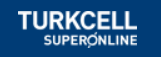 AKTİVASYON VE ALFANUMERİK BAŞLIK TALEP FORMUAKTİVASYON VE ALFANUMERİK BAŞLIK TALEP FORMUFİRMA BİLGİLERİFİRMA BİLGİLERİFİRMA BİLGİLERİFirma adına kayıtlı Turkcell Superonline Abone Numarası(İrtibat için kullanılacaktır.)Firma adına kayıtlı Turkcell Superonline Abone Numarası(İrtibat için kullanılacaktır.)Firma Ünvanı(Firmanın fatura üzerinde yer alacak ünvanıdır)Firma Ünvanı(Firmanın fatura üzerinde yer alacak ünvanıdır)Firma Yetkilisi Adı Soyadı(Fatura üzerinde yer alacak ve faturanın ulaşacağı kişidir.)Firma Yetkilisi Adı Soyadı(Fatura üzerinde yer alacak ve faturanın ulaşacağı kişidir.)Firma Vergi NumarasıFirma Vergi NumarasıFirma Vergi DairesiFirma Vergi DairesiFirmanın Fatura Adresi(Fatura üzerinde yer alacak adrestir)Firmanın Fatura Adresi(Fatura üzerinde yer alacak adrestir)Firma SMS Çözüm Ortağı(Firmanın hizmet alacağı SMS Çözüm Ortağının adıdır)Firma SMS Çözüm Ortağı(Firmanın hizmet alacağı SMS Çözüm Ortağının adıdır)Firma SMS Çözüm Ortağı Servis Numarası(Alfanumerik başlığın tanımlanacağı SMS Çözüm Ortağının kısa numarasıdır)Firma SMS Çözüm Ortağı Servis Numarası(Alfanumerik başlığın tanımlanacağı SMS Çözüm Ortağının kısa numarasıdır)Firma Yetkilisi E-Posta Adresi(Servis ile ilgili güncelleme ve bilgilendirmelerin yapılacağı mail adresidir)Firma Yetkilisi E-Posta Adresi(Servis ile ilgili güncelleme ve bilgilendirmelerin yapılacağı mail adresidir)Firma Telefonu (Şirket Yetkilisine cep telefonundan ulaşılamadığı durumda aranacak numaradır) Firma Telefonu (Şirket Yetkilisine cep telefonundan ulaşılamadığı durumda aranacak numaradır) ALFANUMERİK BİLGİLERİALFANUMERİK BİLGİLERİAşağıda tanılanan Alfanumerik Başlıklar tek faturada faturalanacaktır. Farklı faturalanması talep edilen Alfanumerik Başlıklar için ayrı bir AKTİVASYON VE ALFANUMERİK BAŞLIK TALEP FORMU doldurulması gerekmektedir. Aşağıda tanılanan Alfanumerik Başlıklar tek faturada faturalanacaktır. Farklı faturalanması talep edilen Alfanumerik Başlıklar için ayrı bir AKTİVASYON VE ALFANUMERİK BAŞLIK TALEP FORMU doldurulması gerekmektedir. Aşağıda tanılanan Alfanumerik Başlıklar tek faturada faturalanacaktır. Farklı faturalanması talep edilen Alfanumerik Başlıklar için ayrı bir AKTİVASYON VE ALFANUMERİK BAŞLIK TALEP FORMU doldurulması gerekmektedir. Alfanumerik Başlıkların tanımlanacağı servis numarasıİstenilen Alfanumerik Başlık  1İstenilen Alfanumerik Başlık  2İstenilen Alfanumerik Başlık  2İstenilen Alfanumerik Başlık  3İstenilen Alfanumerik Başlık  3İSTEKTE  BULUNAN (SMS ÇÖZÜM ORTAĞI ve TURKCELL SATIŞ YÖNETİCİSİ tarafından doldurulacaktır)İSTEKTE  BULUNAN (SMS ÇÖZÜM ORTAĞI ve TURKCELL SATIŞ YÖNETİCİSİ tarafından doldurulacaktır)Formu Hazırlayan Kişi Adı Soyadı (Formla ilgili sorular ve sorunların iletileceği kişinin bilgileridir)Formu Hazırlayan Kişi Adı Soyadı (Formla ilgili sorular ve sorunların iletileceği kişinin bilgileridir)Formu Hazırlayan Kişi Adı Soyadı (Formla ilgili sorular ve sorunların iletileceği kişinin bilgileridir)Formu Hazırlayan Kişi TelefonuFormu Hazırlayan Kişi TelefonuFormu Hazırlayan Kişi E-Posta AdresiFormu Hazırlayan Kişi E-Posta AdresiSMS Gönderim TipiMaksimum Tekil (bir adet)SMS UzunluğuParçalı (birden çok adetteki) SMS'te Tek (bir adet) Parça SMS Uzunluğu (Karakter Adedi)Bir SMS’te Maksimum Parça SayısıParçalı SMS'te Kaç Adet Karakterde Bir Ücretlendirme YapılacağıMaksimum SMS Uzunluğu (Karakter Adedi)Kaç Karaktere Kadar 1 Adet SMS Olarak Ücretlendirileceği.GSM 7-bit (Normal)1601536153153*6=918160Unicode 7067615367*6=402160NLSS(Türkçe Karakter)155 (Ş, ç, ş, Ğ, ğ, İ, ı karakterleri 2 adet karakter olarak sayılır)149 (Ş, ç, ş, Ğ, ğ, İ, ı karakterleri 2 adet karakter olarak sayılır)6149149*6=894(Ş, ç, ş, Ğ, ğ, İ, ı karakterleri 2 adet karakter olarak sayılır)155 (Ş, ç, ş, Ğ, ğ, İ, ı karakterleri 2 adet karakter olarak sayılır)DÖNEMVergiler Dahil SMS Birim Fiyatı01.04.2022'ye kadar01.04.2022-31.12.202201.01.2023-31.12.202301.01.2024-31.12.2024